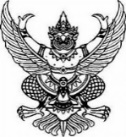 บันทึกข้อความส่วนราชการ  งานบริหารหลักสูตรฯ ระดับบัณฑิตศึกษา คณะการบัญชีและการจัดการ โทรศัพท์  5630ที่ อว 0605.10/                                              วันที่   .......................................................เรื่อง   ขอความอนุเคราะห์ออกหนังสือ “ขอเรียนเชิญเป็นผู้เชี่ยวชาญตรวจสอบเครื่องมือวิจัย”เรียน  คณบดีคณะการบัญชีและการจัดการ	ด้วยข้าพเจ้า.........................................................รหัส..........................เบอร์โทรศัพท์...................... นิสิตหลักสูตร.......................................................................สาขา..........................................................................ทำวิจัยเรื่อง.............................................................................................................................................................................................................................................................................................................................................มีความประสงค์ขอความอนุเคราะห์ออกหนังสือ “ขอเรียนเชิญเป็นผู้เชี่ยวชาญตรวจสอบเครื่องมือวิจัย” ดังรายชื่อต่อไปนี้................................................................................. 2...............................................................................................................................................  4. ...................................................................................................................................................................................................................	ทั้งนี้ ข้าพเจ้าได้แนบแบบสอบถามงานวิจัยที่ปรับรูปแบบเป็น IOC และบทที่ 1 (ป.โท จำนวน 3 ชุดและ ป.เอก 5 ชุด)  โดยผ่านความเห็นชอบจากอาจารย์ที่ปรึกษาวิทยานิพนธ์พร้อมทั้งให้อาจารย์ที่ปรึกษาลงนามรับรองในแบบสอบถามเรียบร้อยแล้ว  .................................................................    (...............................................................)			     นิสิตผู้ยื่นคำร้องวันที่..........เดือน...................พ.ศ..............                       .................................................................  	            .................................................................          (...............................................................)	           (...............................................................) อาจารย์ที่ปรึกษาวิทยานิพนธ์/การศึกษาค้นคว้าอิสระ	ประธานหลักสูตร.......................................     วันที่..........เดือน...................พ.ศ..............                        วันที่..........เดือน...................พ.ศ..............                       .................................................................  	            .................................................................          (...............................................................)	           (...............................................................)         รองคณบดีฝ่ายวิชาการและพัฒนานิสิต	 	 คณบดีคณะการบัญชีและการจัดการ        วันที่..........เดือน...................พ.ศ..............                วันที่..........เดือน...................พ.ศ..............               